THE SELECTED ISLAMIC E-MAILS OF DR UMAR ELAHI AZAM: September 2015 AAElectronic Correspondence from the Archive of Dr AzamManchester, UKDecember 2015www.dr-umar-azam.com www.dr-umar-azam.co.ukhttp://dr-umar-azam.weebly.com Re: DR UMAR E AZAM uploaded "THE NAME OF ALLAH SWT IN THE ORANGE OF 31 AUG 2015"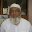 In The Name Of  ALLAH – “The Most Beneficent & Merciful”Respected BrotherAssalam -o- Alaikum -wa- Rahmatullah -wa- BarkatahuReceived mail dated 01st September 2015. Thanks.Mohammed Omer Khan, General SecretaryBengal Educational & Social Trust, Rahmah Foundation1,  Nawab  Badruddin  Street,  Kolkata  – 700 073,  IndiaE-mail: best.kol@gmail.com,Blog: rahmahfoundation.blogspot.in | Mobile: 9339105712Website: www.iqratimes.net | www.bestkolkata.inNOTE: If your good self want to know the activitiesof Rahmah Foundation, From January 2010 to July 2015,then, please open: Blog: rahmahfoundation.blogspot.inOn Tue, Sep 1, 2015 at 4:20 AM, Mohammed Omer Khan <best.kol@gmail.com> wrote:In The Name Of  ALLAH – “The Most Beneficent & Merciful” RespectedAssalam -o- Alaikum -wa- Rahmatullah -wa- BarkatahuReceived mail. Thanks.Mohammed Omer Khan, General Secretary Rahmah Foundation, Bengal Educational & Social Trust,1,  Nawab  Badruddin  Street,  Kolkata  – 700 073,  IndiaE-mail: best.kol@gmail.com Mobile: 9339105712  Blog: rahmahfoundation.blogspot.in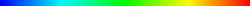 from:UMAR AZAM <dr.u.azam@gmail.com>to:newsdesk@asiansunday.co.uk
date:Mon, Aug 31, 2015 at 5:18 AMsubject:Photographsmailed-by:gmail.com:Important according to our magic sauce. Photographs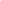 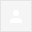 Assalamu AlaikumI think I deserve a Photography Award from somewhere for the Islamic Miracles photos in the Research section ofhttp://dr-umar-azam-islamicmiracles.weebly.comPlease feel free to bring this Site to the attention of your readers as a news story for their interest.  The holy photos may be exciting especially for the younger Generation: those at school/college/University though adults may be interested too. The photos are exclusive ie can't be found anywhere else on the Internet.Dr UmarNew WebsiteHi,Please feel free to add as many files as you like from my Websitehttp://dr-umar-azam-islamicmiracles.weebly.comKind regards 
Dr UmarYour Email Has Been ReceivedPlease write your reply above this message[Our Beacon Forum:] Re: Islamic MiraclesThe following new message has been posted on Our Beacon Forum at
</URL/of/webbbs_config.pl>.

------------------------------------------------------------

MESSAGE:  (#314123119218251) Re: Islamic Miracles
          </URL/of/webbbs_config.pl?rev=314123119218251>
AUTHOR:   shahalam
DATE:     Monday, 31 August 2015, 9:55 pm

Reply to: (#314123119218232) Islamic Miracles
Author:   Dr Umar Aza....
Date:     Monday, 31 August 2015, 1:24 am

------------------------------------------------------------

This is an automatically-generated notice.  To unsubscribe, please visit
</URL/of/webbbs_config.pl> or send your request to drshabbir@bellsouth.net.from:UMAR AZAM <dr.u.azam@gmail.com>to:contest@worldpressphoto.org
date:Tue, Sep 1, 2015 at 9:11 AMsubject:Can I enter?mailed-by:gmail.com:Important according to our magic sauce. Can I enter?Hi,I'm not from the press, I am an individual Islamic scholar in possession of many exclusive Miracle PhotographsPlease see the Research section ofhttp://dr-umar-azam-islamicmiracles.weebly.comAm I still eligible to enter the contest?Dr UmarDear Dr Umar,
 
Thank you for your e-mail and interest in the 2016 World Press Photo Contest.
 
In order to participate you have to be a professional photojournalist. When applying for a contest account, we ask you to provide us with some form of evidence that you are indeed a professional photojournalist. This may be a letter of reference from an agency or publication you have worked for (by the editor or managing director) or a scan of your press card. A Curriculum Vitae is not sufficient.
 
So only if you are working as a professional photojournalist who publishes work in the news media regularly, you can apply for a contest account and submit images to the contest.If you have any further questions, please do not hesitate to contact us again.
 
Kind regards,
 
Anna   DEAR ANNA,THANK YOU FOR THE CLARIFICATION.  PLEASE DO RECOMMEND MY AND SITE AND THE PHOTOGRAPHS TO THOSE OF YOUR CONTACTS WHO MAY BE INTERESTED IN ISLAM AND PHOTOGRAPHY OF NATURAL OBJECTS.KIND REGARDS,DR UMARfrom:Academia.edu <noreply@academia-mail.com>to:dr.u.azam@gmail.com
date:Wed, Sep 2, 2015 at 12:44 AMsubject:Someone just searched for you on Google...mailed-by:amazonses.comsigned-by:academia-mail.com:Important mainly because of the people in the conversation. Someone just searched for you on Google...dream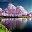 Assalamualaykum, why is the interpretation of reading ya wadudu 70 times?Wa laikum salamIt's to do with making your love for your wife greater if married or success in love if looking to get married.Re: Contact Form StudyPortalsDear umar elahi,Thank you for your e-mail!StudyPortals is an information platform to find and compare studies and we do not provide any study programmes ourselves. You can find your dream Bachelor, Master, PhD, Short Course, Online Education, Preparation Course or Language Course on our portals. Just use our responsive search system to navigate through the programme offer and use filters to further add your preferences regarding disciplines, tuition fees, target countries, language of instruction or other criteria. And if at the end you still have open questions regarding study programmes, you can contact universities directly through our portals. To find out how, please go to http://www.studyportals.eu/contact/faq/Last but not least, StudyPortals has also gathered a series of articles that provide information and advice about all study-related topics and direct feedback from students about their study experiences. These resources can help you decide on the best university for you.I wish all the best with your studies!Florina
StudyPortals — Taking You Further
StudyPortals powered by Freshdesk Support Ticket Opened [#560002]Hello,

A request for support has been created and assigned ticket #560002. A NerdyData representative will follow-up with you as soon as possible.

You can view this ticket's progress online here: https://search.nerdydata.com/support/view.php?e=dr.u.azam@gmail.com &t=560002.

Please do not reply to this email. If you wish to send additional comments or information regarding this issue, login using the link above and update the ticket.

NerdyData
The Search Engine For Source CodeFarid Muttaqin sent you a message on Academia.edu...You can disable these alerts in your Notification Settings.Academia.edu, 251 Kearny St., Suite 520, San Francisco, CA, 94108DR UMAR E AZAM uploaded "HOW I PRODUCED THE ISLAMIC MIRACLE PHOTOGRAPHS RESEARCH FILES"You can disable these alerts in your Notification Settings.Academia.edu, 251 Kearny St., Suite 520, San Francisco, CA, 94108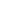 ==================================================================DR UMAR E AZAM uploaded "REQUESTS FOR THE ISLAMIC MIRACLE PHOTOGRAPHS"You can disable these alerts in your Notification Settings.Academia.edu, 251 Kearny St., Suite 520, San Francisco, CA, 94108Welcome to IslamiCity Forum - Islamic Discussion ForumHi umarelahiazam

Thank-you for taking the time to register to use  IslamiCity Forum - Islamic Discussion Forum.

Username: - 
Password: - 

To activate your membership for IslamiCity Forum - Islamic Discussion Forum click on the link below: -

http://www.IslamiCity.com/forum/activate.asp?ID=umarelahiazamC23ED6ZEC8&USD=80721The receipt is attached!Assalamu Alaikum Br Lone. This morning I posted you the SD card. I am attaching a receipt for your information. The counter staff told me that you would receive it in 6 days.Dr Umar2 AttachmentsPreview attachment DSC_0615.JPG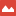 DSC_0615.JPGPreview attachment DSC_0616.JPGDSC_0616.JPGWaalaikumus salam,
Tnx a lot brother,hope i can recieve it soon,i will inform u when i
can recieve it .
Tnx once again for your gift.May Allah reward you for your all the efforts Ameen
your brother,
M.MaqboolYou're welcome, Br Maqbool. Please pray that my money problems finish. I have recently requested a small annual sponsorship for my Islamic work from a wealthy Arab Sheikh. Pray that I am successful and then I can send you another SD card!Dr UmarDear brother umer,
im alwaz praying for you,for your success and wellbeing.. Im also
planning to conduct an introductory islamic course for students and
already working on a mobile bookclub /dawah centre providing free
islamic literature to interestd persons and mosques here please pray
for me , assist and support me in this noble cause.
Your brother,Brother Umer,
Assalamu alaykum,
today evening recieved Your gift packet having 8 GB Kingston Sd card
wd your letter in it ,thanks a lot for the special gift .
Kindly send the miracles website adress so that i can visit it and
leave comments for it.
Thanks once again for your special gift,May Allah reward you alwaz.
Yours brother,
M.MAQBOOLWA LAIKUM SALAM, BR MAQBOOLGLAD TO HEAR THAT YOU HAVE RECEIVED THE SD CARD.  THE WEBSITE IS:http://dr-umar-azam-islamicmiracles.weebly.comthe RESEARCH section is my own workDr UmarNew Form Entry: The Dr Umar Azam Website Vol. 2You've just received a new submission to your The Dr Umar Azam Website Vol. 2.Submitted Information:
Name
M.MAQBOOL LONE M.MAQBOOL


Email
Mformaqbool111@gmail.com


Comment
May Allah help u at every step.You have done an excellent job congrats for thatYou've just received a new submission to your The Dr Umar Azam Website Vol. 2.Submitted Information:
Name
suhail khanday 


Email
suhailkhanday55@gmail.com


Comment
Send ol Islamic stuff on my email,may Allah set bestow His blessings on uSep 1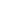 Aug 31from:UMAR AZAM <dr.u.azam@gmail.com>to:support@docme.ru
date:Tue, Sep 1, 2015 at 9:48 AMsubject:New Websitemailed-by:gmail.comSep 1from:Docstoc <support@docstoc.com>reply-to:Docstoc <support@docstoc.com>
to:UMAR AZAM <dr.u.azam@gmail.com>
date:Tue, Sep 1, 2015 at 9:50 AMsubject:Your Email Has Been Receivedmailed-by:docstoc.zendesk.comsigned-by:zendesk.comSep 1from:drshabbir@bellsouth.netreply-to:drshabbir@bellsouth.net
to:dr.u.azam@gmail.com
date:Tue, Sep 1, 2015 at 12:13 AMsubject:[Our Beacon Forum:] Re: Islamic Miraclesmailed-by:server.ourbeacon.com:Important mainly because of the people in the conversationSep 1Sep 1from:Contest <Contest@worldpressphoto.org>to:UMAR AZAM <dr.u.azam@gmail.com>
date:Tue, Sep 1, 2015 at 10:39 AMsubject:Re: Can I enter?:Important mainly because it was sent directly to you.Sep 1from:UMAR AZAM <dr.u.azam@gmail.com>to:Contest <Contest@worldpressphoto.org>
date:Tue, Sep 1, 2015 at 11:06 PMsubject:Re: Can I enter?mailed-by:gmail.comSep 1Sep 2Sep 2Sep 2Sep 2from:Support <support@nerdydata.com>to:dr.u.azam@gmail.com
date:Thu, Sep 3, 2015 at 7:35 AMsubject:Support Ticket Opened [#560002]Sep 3Sep 3Hi Dr Umar,Farid Muttaqin (Binghamton University) sent you a message.Read MessageThanks,
The Academia.edu TeamSep 4Hi Dr Umar,DR UMAR E AZAM just uploaded a paper on Academia.edu:HOW I PRODUCED THE ISLAMIC MIRACLE PHOTOGRAPHS RESEARCH FILESby DR UMAR E AZAMTHE EXCLUSIVE ISLAMIC MIRACLE PHOTOGRAPHS OF DR UMAR ELAHI AZAMView Paper DownloadThanks,
The Academia.edu TeamSep 4Hi Dr Umar,DR UMAR E AZAM just uploaded a paper on Academia.edu:REQUESTS FOR THE ISLAMIC MIRACLE PHOTOGRAPHSby DR UMAR E AZAMREQUESTS MADE TO DR UMAR ELAHI AZAMView Paper DownloadThanks,
The Academia.edu TeamSep 4Aug 24Aug 25Aug 25Aug 25Sep 4Sep 4Sep 5Sep 5from:UMAR AZAM <dr.u.azam@gmail.com>to:suhailkhanday55@gmail.com
date:Sat, Sep 5, 2015 at 1:40 PMsubject:Re: New Form Entry: The Dr Umar Azam Website Vol. 2mailed-by:gmail.comJazakallah, will do so later tonight from desktop computer.In the meantime, Suhail, please seehttp://dr-umar-azam-islamicmiracles.weebly.comespecially the RESEARCH section
and then give ur comments in the guestbook.Dr UmarAsalaamu alaikum warehmatullahi wabarakaataho...sent me ol Islamic stuff.....may allaha swt bestow His blessings on u....In what native language would you you like the Quran, Suhail? Sinhalese?Dr UmarIn English or Urdu..sir

KhandayFrom: UMAR AZAM
Sent: ‎9/‎5/‎2015 6:27 PM
To: Suhail
Subject: In what native language would you you like the Quran, Suhail?Sinhalese?Dr UmarSir in English or Urdu 

Khanday(no subject)Sir country iz India 
KhandayImptAsalaamu alaikum warehmatullahi wabarakaataho sir,may I plz have ur WhatsApp contact for frequentl contact..sir I m in need of u fa spreading Islamic message here in Kashmir India through modern wayz.....hp l may get
..thanking u in anticipation 
KhandayWA LAIKUM SALAM, SORRY I HAVE NO WHATS APP INSTALLATIONImpAsalaamu alaikum warehmatullahi wabarakaataho sir......sir can I get hardcopies of such Islamic stuff......i vl olwayz remember u in my prayers....
KhandaySure, I'll email Egypt and Turkey straightaway, Suhail.Re: (no subject)Yeah, I've confirmed in my previous email that you will get the resources when I go to the Internet cafe tonight. I'm on my Smartphone at the moment.You see that Site and sign the Guestbook and the feedback will come to me, Suhail.Allah's BlessingsDr UmarOn 5 Sep 2015 13:47, "Suhail" <suhailkhanday55@gmail.com> wrote:
Asalaamu alaikum warehmatullahi wabarakaataho...sent me ol Islamic stuff.....may allaha swt bestow His blessings on u.....Vl u please sent me bro hardcopies of such Islamic stuff that vl b ur most kindness.....may allaha bestow HIS blessings on u...n plz vl u provide me ur WhatsApp contact or contact me on 7298791375 .dnt forget giving contry code pls91

KhandayFrom: UMAR AZAM
Sent: ‎9/‎5/‎2015 6:21 PM
To: Suhail
Subject: Re: (no subject)What is your full postal address including country, Suhail?Suhail Ahmad khanday s/o Mohammad subhan khanday district:-pulwama.state:-Jammu and Kashmir.pin code:- 

KhandayFrom: UMAR AZAM
Sent: ‎9/‎5/‎2015 6:59 PM
To: Suhail
Subject: RE: (no subject)Salam, Brs Salah and BurhanPlease send the Holy Quran in Urdu and Islamic books in English to Br Suhail in Kashmir (please see forwarded mail).  Jazakallah.Dr Umar(no subject)Jazakallaha sir...i hope u vl olwayz help me in hard times.......may Allah give u jannat in the eternal world without accont....
KhandayRe: (no subject)Jazakallah, Br SuhailNow see that Sitehttp://dr-umar-azam-islamicmiracles.weebly.comand supply your comments.I'm asking you the 2nd timeRe: (no subject)Jazakallah, Br SuhailNow see that Sitehttp://dr-umar-azam-islamicmiracles.weebly.comand supply your comments.I'm asking you the 2nd time(no subject)SalamPlease seehttp://dr-umar-azam-islamicmiracles.weebly.comand give me your feedback by signing my Guestbook.Dr Umar	ISLAMIC STUDIES JOURNALSALAMDO YOU WISH TO RECEIVE  FORMAL SUBMISSION[S] OF ANY OF MY PHOTOGRAPHIC RESEARCH PAPERS ON MY SITE:http://dr-umar-azam-islamicmiracles.weebly.com/research.htmlKIND REGARDS,DR UMARNew Form Entry: The Dr Umar Azam Website Vol. 2You've just received a new submission to your The Dr Umar Azam Website Vol. 2.Submitted Information:
Name
Suhail khanday 


Email
suhailkhanday55@gmail.com


Comment
Asalaamu alaikum warehmatullahi wabarakaataho....sir ur website is beneficial to spread Islamic message through modern lines which iz need of the hour in the prevailing circumstances...u r a man of truth,courage....May allaha swt bestow His blessings on uThanxJazakallah for your lovely comment which is so true. Inshallah you and your family are all Jannati.   Would you like to wear any of the Qurani Taweez on my Sitehttp://dr-umar-azam-chronological.weebly.comfrom:UMAR AZAM <dr.u.azam@gmail.com>to:drmuhammadiqbal@live.com
date:Mon, Sep 7, 2015 at 5:41 AMsubject:Websitesmailed-by:gmail.comWebsitesSalam,  Dr IqbalWe met more than 30 years ago when you were a staff member of Huddersfield Polytechnic, now University of Huddersfield.You kindly gave me permission to distribute the Dua for a House in Paradise and other valuable Duas first unearthed by Dar ul Ehsan, Faisalabad. I included these in my PRACTICAL ISLAMIC ADVICE on www.dr-umar-azam.co.uk.I'm pleased to inform you that I am now running 34 Islamic Websites. Please see my latest onehttp://dr-umar-azam-islamicmiracles.weebly.comOn the first page is the FLASH VORTEX Widget with links to all my Sites one-by-one. I would be grateful for your sincere comments on all my Guestbooks if possible.I think you, Barkat Ali saab and other members of Dar ul Ehsan are all Jannati people Inshallah.Salam & Duas,Dr UmarRequest to inform about your well-beingIn The Name Of  ALLAH – “The Most Beneficent & Merciful”Respected Brother Umar AzamAssalam -o- Alaikum -wa- Rahmatullah -wa- BarkatahuMost Respected and most Beloved Brother, since a long time I have no news about your well-being.I pray to Almighty Allah Subha nahu Wa T;ala that this e-mail will find you and your whole family alone with your co-workers in good health and happiness. I humbly request to your good self please inform about your well-being.I also humbly request to your good self please pray for me whenever you will be in Haram. Please convey my Salam to your famil;y members and co-workers. If you need any sort of work from me please do not hesitate to write me. I am always at your disposal.Was' Salam, Your Brother in IslamMohammed Omer Khan, General SecretaryBengal Educational & Social Trust, Rahmah Foundation1,  Nawab  Badruddin  Street,  Kolkata  – 700 073,  IndiaE-mail: best.kol@gmail.com,Blog: rahmahfoundation.blogspot.in | Mobile: 9339105712Website: www.iqratimes.net | www.bestkolkata.inNOTE: If your good self want to know the activitiesof Rahmah Foundation, From January 2010 to August 2015,then, please open: Blog: rahmahfoundation.blogspot.inWa laikum salam Br OmerGreat to hear from you. I have been working really hard on my Miracles Website, if you would care to look in the Research section ofhttp://dr-umar-azam-islamicmiracles.weebly.comWhen I promote this site, that too is a religious duty because of the dhikr of Allah's Name and that of the Prophet SAWI pray that you and your family are well.Did you manage to secure financial assistance from Ambala Sweet Centres?Dr UmarIn The Name Of  ALLAH – “The Most Beneficent & Merciful”Respected BrotherAssalam -o- Alaikum -wa- Rahmatullah -wa- BarkatahuReceived mail dated 6th September 2015. Thanks.I am very much grateful to you for so quick acknowledgement. Till now, I did not received any response from Ambala Sweet Centres.Mohammed Omer Khan, General SecretaryBengal Educational & Social Trust, Rahmah Foundation1,  Nawab  Badruddin  Street,  Kolkata  – 700 073,  IndiaE-mail: best.kol@gmail.com,Blog: rahmahfoundation.blogspot.in | Mobile: 9339105712Website: www.iqratimes.net | www.bestkolkata.inNOTE: If your good self want to know the activitiesof Rahmah Foundation, From January 2010 to July 2015,Re: Query from DR UMAR AZAM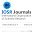 Dear Researcher,                Thanks for your interest in IOSR Journals.1. Your paper is welcome through the following link: http://iosrjournals.org/how-to-submit.html2. Within 24 hours of your paper submission, we would acknowledge you.3. Review result will declare within 8-10 days.4. If your paper is accepted then you have to deposit fees for your paper.5. After that it would publish and IOSR would send you the acceptance certificates of the same.RegardsEditorial Board,IOSR Journals,International Organization of Scientific Research (IOSR)Dear Sirs,Because my research papers are composed mainly of PHOTOGRAPHIC evidence of Islamic Miracles (rather than mainly text), I do not think they will be cost effective to publish in print form and they are already published in electronic form on my Website. Therefore, I do not feel the need to offer them for publication in your Journal.Having said that, the predicament gave me an idea: what I can do is to prepare a research paper on the CONCLUSION of the Miracle Photographs phenomena and my method of research, a conclusion that will be mainly text and therefore cost effective for publishing on paper. In the conclusion, I will refer the reader to the  link to my electronic photographs on my Site.When exactly the CONCLUSION will be ready I can't say since I am still preparing the photographic research papers.Hopefully I'll be in touch in a few weeks or months, whenever possible.Kind regardsDr UmarYour Welcome!!!Request for copy of Quran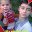 Assalamualikum sir ihave need of copy of quran in urdu as i already request u sir please send as u have my adress

Sent from Samsung MobileWa laikum salam, Shafi. But I sent you one or two ELECTRONIC copies direct  to your mailbox to read until the printed copy arrives from Egypt. So you have received the Holy Quran in Urdu in one format. Dr UmarAssalamu Alaikum
ISLAM CHANNEL,LONDONFurther to our telephone conversation,  would you like to invite me for an interview about a feature on contemporary Islamic Miracles?Please see the Research section ofhttp://dr-umar-azam-islamicmiracles.weebly.comI am very sure such a feature will be interesting for your viewers.Dr Umar, 
Manchester 
Vahid Sohrabifar is now following you on Academia.eduClick here to disable these alerts.Academia.edu, 251 Kearny St., Suite 520, San Francisco, CA, 94108Your top paper last week: THE UNEXPECTED ISLAMIC MIRACLES OF FRIDAY 31 JULY 2015Re: Your DreamSalam, AmiraPlease read the 7 Haikals and 6 Keys in the TAWEEZ section of on my Sitehttp://dr-umar-azam-chronological.weebly.comYou will start to feel different.Dr UmarSalam, and what's the reason behind this? does it mean that im possess with jenn or they are in my house? Thank you so muchIt could be Satan worrying you. So don't worry. Go to that link I gave & read straightaway,  because v it's urgent.  Then tell me how you felt when reading. Dr UmarActually i cant find the 7 haikals and 6 keys?? are they written like this. i cant undertsand. thanksClick on my Site > Taweez,  look for 7 Haikals and 6 keys on the TAWEEZ page. Read the Arabic text, AmiraHave you found those Duas now?Yeah i did. Thank you. Can you tell me more about what kind of things you can help with? Well first tell me if you read those Duasyeah i just did now. is it related to not praying and reading quran consistently? or what exactly is wrong?is there anything else to do? how frequently should i read 7 haikals and 6 keys?The 7 Haikals and 6 keys will get rid of the evil influence you are suffering from. Here's what to do: print out the 7 Haikals and 6 keys and hold the sheets and recite them before going to sleep or whenever you feel scared. You will feel like gasping for breath or a tight feeling around the throat. You may feel a smoky atmosphere of something burning. That will be the evil things going away from you. Read the Duas for about 14 consecutive days and then Inshallah you will be free of the fear and evil.okay thank you. what i felt now is just a headache i dont know if it's related or not??And are these things stated in quran? i'm a bit afraid. and why does this happen?Well don't worry about what's happened in the past. Focus on getting rid of the evil and doing as I recommend. The headache IS probably related to what you are reading ie the evil things getting worried. If the shaitani things try to stop you doing what I am advising you will not be cured. Ignore any temptation to stop.what do you mean by temptation? what may happen? sorry for the lots of email but im worried.Something in your mind might tempt you to STOP reading the 7 Haikals and  6 keys. That will be the evil things. Don't stop.You can keep in touch every day Amira just to let me know how you're getting on. I wanted to ask you something. A Hindu from India asked me for Qurani Taweez to help him in life. Is it allowed for us Muslims to give Quranic resources to kafir. I did so hoping he will convert to Islam inshallah.Yeah i think so it is okay to give him. Can you tell me what's your studies or job regarding this? ThanksYeah I been working as a Tutor in school subjects maths and English. I've got 34 Islamic Websites Mashallah and the latest one ishttp://dr-umar-azam-islamicmiracles.weebly.comwhich I'd like you to see and give me feedback onRe: http://dr-umar-azam-islamicmiracles.weebly.com/research.html (Journal of Islamic Studies Feedback Form) [#1448352]Thank you for contacting Oxford Journals
This is an automated response confirming receipt.
In the case of general queries or access issues, we aim for a customer service agent to contact you within 48 hours. If your query is urgent, please call our customer service teams at the numbers below quoting the Case ID number on this mail. If no agent is available please leave a contact number and we will call back within one hour.
Alternatively please visit our help page at http://www.oxfordjournals.org/en/help/index.html for technical advice and frequently asked questions. If this helps please let us know so we can close your call.
Please note your Case ID mentioned in the subject line of this response and ensure any further emails relating to this case retain the Case ID in the same format to ensure it is routed to the correct agent.
If you are sending an instruction to process claims for print issues, request receipts or pro forma invoices, provide address changes or cancellation instructions, please allow 5 working days for these to be processed. During our busiest periods between October and March this may take longer depending on workload. To chase up on any urgent instruction, please call with your case reference number.
Please note our offices will be closed for holidays on the following dates:
Oxford, UK 31/08/15
Cary, US 07/09/15

Regards
Journals Customer Service Department
Oxford University Press
Great Clarendon Street
Oxford OX2 6DP
UK
Tel: + 44 (0)1865 353907
Fax: + 44 (0)1865 353485
Opening hours: 09:00-17:00 GMT/BST, Monday to Friday

For North and South American queries:
Journals Customer Service Department
Oxford University Press
2001 Evans Road
Cary
NC 27513
USA
Tel: + 1 919-677-0977
+ 1-800-852-7323 (toll-free in USA/Canada)
Fax: + 1 919-677-1714


----- DR UMAR AZAM Wrote -----
------------------------------------------------------------
Comments sent via JOURNAL OF ISLAMIC STUDIES Feedback Page
------------------------------------------------------------
  TO: islamj-feedback@highwire.stanford.edu
  NAME: DR UMAR AZAM
  EMAIL:  dr.u.azam@gmail.com
  IP ADDRESSES: 82.153.172.89, 82.153.172.89
  HOSTNAME:  82.153.172.89
  PREVIOUS PAGE:  http://jis.oxfordjournals.org/
  BROWSER:  Mozilla/5.0 (Windows NT 6.1) AppleWebKit/537.36 (KHTML, like Gecko) Chrome/39.0.2171.95 Safari/537.36, oupjournals-cluster
  PROMOTIONAL USE:  Granted
  SESSION ID: ToHLcayp@ceA6ovwi5ZLhw
------------------------------------------------------------
COMMENTS:
DEAR SIR/MADAM,

DO YOU WISH TO RECEIVE SUBMISSION[S] OF ANY OF MY PHOTOGRAPHIC RESEARCH PAPERS ON MY SITE:
http://dr-umar-azam-islamicmiracles.weebly.com/research.html

KIND REGARDS,

DR UMAR

Oxford University Press (UK) Disclaimer

This message is confidential. You should not copy it or disclose its contents to anyone. You may use and apply the information for the intended purpose only. OUP does not accept legal responsibility for the contents of this message. Any views or opinions presented are those of the author only and not of OUP. If this email has come to you in error, please delete it, along with any attachments. Please note that OUP may intercept incoming and outgoing email communications.Dear Sir/Madam
Your query is still in our queue waiting for a customer Service Agent to become available to respond personally.
While you are waiting for a response the link below may help answer your question.
http://www.oxfordjournals.org/en/help/index.html
If you need to speak to someone urgently, please contact us by phone quoting the case ID number above
For North or South American customers: +1 800 852 7323 (Toll Free US and Canada)
For all other countries: +44 1865 353907

Regards

Journals Customer Services
Oxford University Press